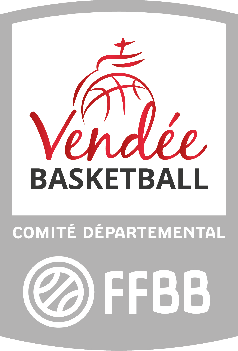 PÔLE COMPETITIONSDESIGNATIONS MATCHS AMICAUXPÔLE COMPETITIONSDESIGNATIONS MATCHS AMICAUXPÔLE COMPETITIONSDESIGNATIONS MATCHS AMICAUXThématique :ADMINISTRATION ET FINANCE☒ FORMATIONJEUNESSE☒ COMPÉTITIONSDEVELOPPEMENTADMINISTRATION ET FINANCE☒ FORMATIONJEUNESSE☒ COMPÉTITIONSDEVELOPPEMENTDestinataires :☒ Présidents☒ SecrétairesTrésoriers☒   arbitres officielsNombre de pages : 1	Nombre de pièces jointes :	0Nombre de pages : 1	Nombre de pièces jointes :	0Nombre de pages : 1	Nombre de pièces jointes :	0☒ InformationAction à mener par le destinataire :☒ InformationAction à mener par le destinataire :☒ InformationAction à mener par le destinataire :Madame, Monsieur,Comme chaque début de saison, vos équipes vont être amenées à se rencontrer sur des matchs de préparation. Nous vous rappelons que seul le Pôle Compétitions est habilité à désigner des arbitres sur les rencontres de niveau NM2 - NM3 – NF1 – NF2 – NF3 – régional – départemental.Nous attirons votre attention sur le fait que tous les clubs doivent déclarer au Comité de Vendée l’ensemble de leurs rencontres de préparation (tous niveaux confondus) et préciser s’il y a des besoins au niveau de l’arbitrage et/ou OTM.En conséquence, nous vous serions reconnaissants de bien vouloir nous envoyer les demandes par retour de mail adressé à accueilcomite@basket85.fr au minimum 15 jours avant votre match de préparation. Dans le cas contraire, le Pôle Compétitions - répartitions ne sera pas en mesure de couvrir votre rencontre.Les rencontres seront couvertes dans la limite des officiels disponibles et à jour des obligations médicales fédérales.Comme la saison dernière les convocations seront envoyées aux secrétaires des clubs et aux officiels désignés via FBI.Les officiels devront donc anticiper et se mettre indisponibles comme durant la saison sportive sous peine de sanctions financières prévues dans le règlement départemental. Je tiens à vous rappeler que des matchs peuvent également avoir lieu en semaine et en journée sur des créneaux d'entraînement, ainsi veillez bien à vous mettre indisponible sous peine d’amende prévue dans les règlements.Nous attirons votre attention sur le fait que les arbitres seront en formation continue durant les premiers week-ends de septembre (24 aout pour les arbitres fédéraux, du 30 aout au 1er septembre et 7-8 septembre pour les arbitres régionaux et 7 septembre pour les arbitres départementaux).De plus, il est de la responsabilité des arbitres officiels de ne pas accepter toute demande venant d’un club qui n’a pas déclaré son match. Il faut également préciser que les arbitres ne doivent pas être défrayés s’ils n’ont pas été convoqués par le Pôle compétitions.Nous vous prions de recevoir, Madame, Monsieur, nos sincères salutations sportives.NB : Pour tous niveaux de rencontres supérieurs à la NM2, merci de vous adresser directement à la Commission Régionale des Officiels.Madame, Monsieur,Comme chaque début de saison, vos équipes vont être amenées à se rencontrer sur des matchs de préparation. Nous vous rappelons que seul le Pôle Compétitions est habilité à désigner des arbitres sur les rencontres de niveau NM2 - NM3 – NF1 – NF2 – NF3 – régional – départemental.Nous attirons votre attention sur le fait que tous les clubs doivent déclarer au Comité de Vendée l’ensemble de leurs rencontres de préparation (tous niveaux confondus) et préciser s’il y a des besoins au niveau de l’arbitrage et/ou OTM.En conséquence, nous vous serions reconnaissants de bien vouloir nous envoyer les demandes par retour de mail adressé à accueilcomite@basket85.fr au minimum 15 jours avant votre match de préparation. Dans le cas contraire, le Pôle Compétitions - répartitions ne sera pas en mesure de couvrir votre rencontre.Les rencontres seront couvertes dans la limite des officiels disponibles et à jour des obligations médicales fédérales.Comme la saison dernière les convocations seront envoyées aux secrétaires des clubs et aux officiels désignés via FBI.Les officiels devront donc anticiper et se mettre indisponibles comme durant la saison sportive sous peine de sanctions financières prévues dans le règlement départemental. Je tiens à vous rappeler que des matchs peuvent également avoir lieu en semaine et en journée sur des créneaux d'entraînement, ainsi veillez bien à vous mettre indisponible sous peine d’amende prévue dans les règlements.Nous attirons votre attention sur le fait que les arbitres seront en formation continue durant les premiers week-ends de septembre (24 aout pour les arbitres fédéraux, du 30 aout au 1er septembre et 7-8 septembre pour les arbitres régionaux et 7 septembre pour les arbitres départementaux).De plus, il est de la responsabilité des arbitres officiels de ne pas accepter toute demande venant d’un club qui n’a pas déclaré son match. Il faut également préciser que les arbitres ne doivent pas être défrayés s’ils n’ont pas été convoqués par le Pôle compétitions.Nous vous prions de recevoir, Madame, Monsieur, nos sincères salutations sportives.NB : Pour tous niveaux de rencontres supérieurs à la NM2, merci de vous adresser directement à la Commission Régionale des Officiels.Madame, Monsieur,Comme chaque début de saison, vos équipes vont être amenées à se rencontrer sur des matchs de préparation. Nous vous rappelons que seul le Pôle Compétitions est habilité à désigner des arbitres sur les rencontres de niveau NM2 - NM3 – NF1 – NF2 – NF3 – régional – départemental.Nous attirons votre attention sur le fait que tous les clubs doivent déclarer au Comité de Vendée l’ensemble de leurs rencontres de préparation (tous niveaux confondus) et préciser s’il y a des besoins au niveau de l’arbitrage et/ou OTM.En conséquence, nous vous serions reconnaissants de bien vouloir nous envoyer les demandes par retour de mail adressé à accueilcomite@basket85.fr au minimum 15 jours avant votre match de préparation. Dans le cas contraire, le Pôle Compétitions - répartitions ne sera pas en mesure de couvrir votre rencontre.Les rencontres seront couvertes dans la limite des officiels disponibles et à jour des obligations médicales fédérales.Comme la saison dernière les convocations seront envoyées aux secrétaires des clubs et aux officiels désignés via FBI.Les officiels devront donc anticiper et se mettre indisponibles comme durant la saison sportive sous peine de sanctions financières prévues dans le règlement départemental. Je tiens à vous rappeler que des matchs peuvent également avoir lieu en semaine et en journée sur des créneaux d'entraînement, ainsi veillez bien à vous mettre indisponible sous peine d’amende prévue dans les règlements.Nous attirons votre attention sur le fait que les arbitres seront en formation continue durant les premiers week-ends de septembre (24 aout pour les arbitres fédéraux, du 30 aout au 1er septembre et 7-8 septembre pour les arbitres régionaux et 7 septembre pour les arbitres départementaux).De plus, il est de la responsabilité des arbitres officiels de ne pas accepter toute demande venant d’un club qui n’a pas déclaré son match. Il faut également préciser que les arbitres ne doivent pas être défrayés s’ils n’ont pas été convoqués par le Pôle compétitions.Nous vous prions de recevoir, Madame, Monsieur, nos sincères salutations sportives.NB : Pour tous niveaux de rencontres supérieurs à la NM2, merci de vous adresser directement à la Commission Régionale des Officiels.RédacteurVérificateurApprobateursFreddy CLAVIERMembre Pôle Formations Responsable des Officiels.Jonathan POIRAUDVice-Président en charge du Pôle FormationsBrice SARRAZINVice-Président en charge du Pôle CompétitionsRéférence2024-06-27 PCCO – DESIGNATIONS MATCHS AMICAUX – FC2024-06-27 PCCO – DESIGNATIONS MATCHS AMICAUX – FC